Englewood Isles Property Owners Association, Inc.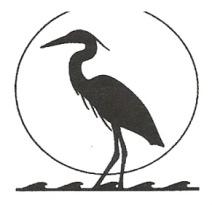 Unit 4, 5 and 61811 Englewood Road #240			Englewood, Florida 34223-1840         	Web:  www.EIPOA.orgEIOPA BOD MEETING APRIL 10, 2024 @6:05 PM via ZOOMAttendance:  Gail Turner, President, Bill Callahan, Vice President, Frank Collins Treasurer, Teri Woodcock, Secretary, Gary Laflamme, Juergen Kros, Kris Boucher, Bill White.  Mindy Hazlett was absent.  A majority was met.  The Agenda, P&L, and past minutes were emailed to BOD members.  Signs were posted.  The meeting began at 6:05PM.President’s Report: Gail Turner:  Met with landscaper about clean-up of 350 Eden & 378 Firethorn (Daniels’ properties).  The estimate was $4,000.  A letter was sent to Mr. Daniels and he has until 4/29/24 to respond. If there is no response, a landscaper will be hired.  The electronic speed sign was moved to the Parkway.  Gail will follow up with the Sheriff’s Department to see if data can be shared.  Responses for electronic voting are up to 61 people.  A notice was received from the owner at 487 Dover Circle about parking vehicles on the street temporarily while driveway work is being performed.Vice President’s Report:  Bill Callahan:  Directory will be printed shortly.  Bill will let Kris know when it is ready for distribution.Treasure’s Report:  Frank Collins:  Reviewed P&L and advised there is $30,000 in CD’s, $19,487 in checking account & $22,707 in accounts receivable.  There are some outstanding invoices for annual dues.  Statements for these property owners will be mailed out.Secretary’s Report:  Teri Woodcock:  Corrections to 3/13/24 minutes--under Secretary’s Report – motion to accept 1/10/24 minutes should read 2/14/24 minutes. Bill Callahan--under Fine Committee, 6th line down, sentence starting with Bylaws—should read Our Covenants.  Motion made to accept corrected minutes & minutes approved.Committee ReportsArchitectural Committee:  Gary Laflamme:  415 Eden Dr., Jeff & Stacy McCarty– Spoke with him re: “railing” around pool on 3/13/24. Property Owner to submit a plan. Nothing received to date.  210 Brandywine Circle, Kelly Ann McCarty – new roof to be replaced as existing.  403 Eden Dr., Norma Jean Cline, blue tarp on roof since H. Ian. 412 Firethorn, Mary Rogers, roof to be replaced as existing. Parkway Committee:  Bill Callahan:  All Parkway dues are paid & Parkway looks great.Fine Committee:  Bill Callahan:  There are 4 properties to vote on for fines;(1) 417 Lemonwood, Landscaping Violations, 3 letters sent with no correction active.  Motion made & approved to fine $100 per day with maximum fine of $5,000; (2) 508 Boxwood, Parking Vehicle Overnight on Street, 2 letters sent & no corrective action.  Motion made & approved to fine $100 per day with maximum fine of $5,000; (3) 325 Gladstone, Roof Violation, motion made and approved to fine $100 per day with maximum fine of $5,000; (4) Firethorn lot, 2 letters sent with no corrective action.  Motion made & approved to fine $100 per day with maximum fine of $5,000.Property Maintenance:  Gail Turner:  29 letters of violation sent out—15 were 1st letters (4 corrected) and 14 were 2nd letters (some corrected).Communications Committee:  Kris Boucher:  Spring Newsletter went out before Easter.  A few advertisers have not paid but were included in the newsletter because they are residents---will follow up with them.  Kris advised the 10% discount offered to advertisers who pay yearly is working out great and should make things easier when preparing newsletters—advertisers need only approve their advertisement.Social Committee:  No report from Elizabeth LaFlammeWelcome Committee:  No attendance from Richard Boyer.Old Business:  Teri Woodcock provided information on the rental of a storage unit, and permission granted to rent storage unit.New Business:  Gail Turner informed BOD that Mindy Hazlett resigned—she is moving back to Missouri.  Gail spoke to Dennis Smith about becoming a BOD member.  Motion made and approved for Dennis Smith to replace Mindy Hazlett on BOD.Meeting adjourned at 6:50PM.Respectfully submitted by Teri Woodcock, Secretary